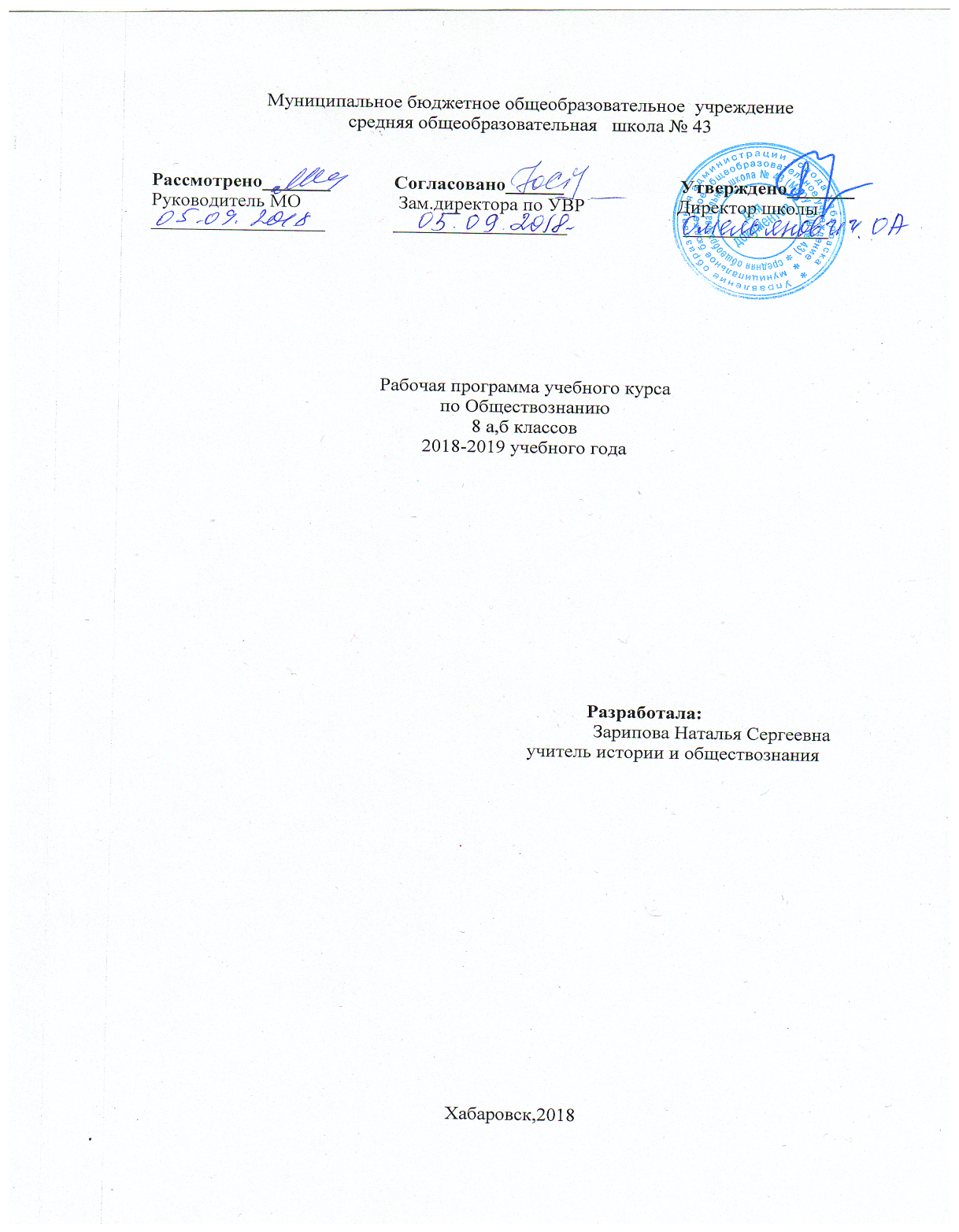 Пояснительная запискаДанная рабочая программа по обществознанию разработана на основе Федерального Государственного образовательного стандарта основного общего образования и примерной программы основного общего образования по обществознанию. Она адресована учащимся 6 - 9-х  классов.Концепция программы                   Цели учебного предмета  обществознание структурированы  путем выделения пяти направлений: развитие личности учащихся, воспитание,              усвоение системы знаний, выработка умений, формирование способности применять полученные знания и умения в практической деятельности.Программа призвана помочь осуществлению выпускниками основной школы осознанного выбора путей продолжения образования или будущей профессиональной деятельности. Современное обществознание как школьный предмет характеризуется интегрированным характером, опорой на педагогически отобранный материал целого ряда общественных наук. В школьный курс обществознания включены содержательные линии: общество, человек, познание, экономическая сфера, социальная сфера, политическая сфера, правовая сфера, духовная сфера.Обществознание как школьный предмет отличают:- направленность на теоретическое обобщение учебного материала;- особая, в сравнении со многими школьными дисциплинами, нацеленность на межпредметные связи;- практико-ориентированный характер.Современный подход к преподаванию обществознания базируется на следующих положениях: - выдвижение в качестве центральной задачи обучения в школе осуществления гражданско-патриотического, нравственного воспитания учащихся, формирование у школьников ценностных ориентаций и убеждений на основе личностного осмысления опыта современной жизни России, мира;- направленность на социализацию школьников, формирование у них основы для реализации социальных ролей и базовых коммуникативных, политических, социальных компетенций. В связи с этим реализуется нацеленность на овладения учащимися: знаниями, которые интегрируются из целого комплекса социально-гуманитарных наук; умениями (способами умственной и практической деятельности); ценностно-эмоциональным опытом (социальными ценностями, нормами и правилами, служащими ценностно-нормативными ориентирами деятельности личности); опытом творческой деятельности (в том числе в ходе исполнения социальных ролей в типичных жизненных ситуациях);- нацеленность на создание условий для представления школьника о всей системе общественных отношений, самореализации личности учащегося;- ориентированность содержания курса на возможности различных методологических подходов, существующих в современной науке, направленность предмета на раскрытие многомерной картины жизни общества;- представление в курсе наряду с научными знаниями социальных норм, способов познавательной и практической деятельности, системы гуманистических и демократических ценностей.- реализацией воспитательных и обучающих возможностей изучения регионального компонента курса обществознания, системное обращение к теме малой Родины.    Место предмета в базисном учебном планеФедеральный базисный учебный план для образовательных учреждений Российской Федерации отводит 136 часов для обязательного изучения учебного предмета "Обществознание" на этапе основного общего образования. В том числе: в VI, VII, VIII и IX классах по 34 часов, из расчета 1 учебный час в неделю. Цели учебного предмета для каждой ступени обученияЦели обществоведческого образования в основной школе состоят в том, чтобы средствами учебного предмета активно содействовать: • воспитанию общероссийской идентичности, патриотизма, гражданственности, социальной ответственности, правового самосознания, толерантности, приверженности ценностям, закрепленным в Конституции Российской Федерации; • развитию личности на исключительно важном этапе ее социализации — в подростковом возрасте, повышению уровня ее духовно-нравственной, политической и правовой культуры,  становлению социального поведения, основанного на уважении закона и правопорядка; углублению интереса к изучению социальных и гуманитарных дисциплин; формированию способности к личному самоопределению, самореализации, самоконтроля; повышению мотивации к высокопроизводительной, наукоемкой трудовой деятельности; • формированию у учащихся целостной картины общества, адекватной современному уровню знаний о нем и доступной по содержанию для школьников младшего и среднего подросткового возраста; освоению учащимися тех знаний об основных сферах человеческой деятельности и о социальных институтах, о формах регулирования общественных отношений, которые необходимы для взаимодействия с социальной средой и выполнения типичных социальных ролей человека и гражданина; • овладению учащимися умениями получать из разнообразных источников и критически осмысливать социальную информацию, систематизировать, анализировать полученные данные; освоению ими способов познавательной, коммуникативной, практической деятельности, необходимых для участия в жизни гражданского общества и правового государства; • формированию у учащихся опыта применения полученных знаний и умений для определения собственной позиции в общественной жизни; для решения типичных задач в области социальных отношений; для осуществления гражданской и общественной деятельности, развития межличностных отношений, включая отношения между людьми различных национальностей и вероисповеданий, а также в семейно-бытовой сфере; для соотнесения собственного поведения и поступков других людей с нравственными ценностями и нормами поведения, установленными законом; для содействия правовыми способами и средствами защите правопорядка в обществе. Кроме того, учебный предмет «Обществознание» в основной школе призван помогать предпрофильному самоопределению школьников.Место и роль курса в обучении«Обществознание» входит в состав предметов, определенных базисным учебным планом как обязательные. Первый этап (VI кл.) носит преимущественно пропедевтический характер, связанный с проблемами социализации младших подростков. На этом этапе необходимо обеспечить преемственность по отношению к курсу «Окружающий мир», изучаемому в начальной школе.Второй этап (VII-IX кл.) ориентирован на более сложный круг вопросов и не только сопровождает процесс социализации, но и способствует предпрофильной подготовке учащихся. На втором этапе последовательность изучения учебного материала определяется с учетом возрастных рубежей изменения социального статуса (расширение дееспособности), социального опыта, познавательных возможностей учащихся. «Обществознание» в основной школе изучается с 5 по 9 класс. Общее количество времени на пять лет обучения составляет 175 часов. Общая недельная нагрузка в каждом году обучения составляет 1 час. При этом на долю инвариантной части предмета отводится 75% учебного времени.Основные принципы отбора материала и краткое пояснение логики структуры программыПринципы отбора содержания связаны с преемственностью целей обществоведческого образования на различных ступенях и уровнях, логикой внутрипредметных связей, а также учетом возрастных особенностей развития учащихся.  Для данной ступени обучения применяется «объективный подход» группировки соответствующих знаний вокруг изучаемых социальных объектов. При составлении программы отбирался наиболее значимый материал, увеличилось количество часов на темы, вызывающие наибольшее затруднение учащихся, а также на повторительно-обобщающие уроки. При изучении отдельных тем курса добавлен региональный компонент.Общая характеристика учебного процесса: методы, формы обучения и режим занятийПрограмма предусматривает проведение традиционных уроков, чтение установочных лекций, проведение лабораторных, практических занятий, семинаров, обобщающих уроков, диспутов, олимпиад и др.Расписание занятий - занятия проходят в первую смену.Логические связи данного предмета с остальными предметами (разделами) учебного (образовательного) плана  На каждом из этапов изучения обществознания  реализуются межпредметные связи с курсом истории, экономики, право, экологии и другими учебными дисциплинами. Система оценки достижений учащихся. Инструментарий для оценивания результатовДля оценивания результатов достижений учащихся использую письменный и устный опрос (как фронтальный, так и индивидуальный),  тестирование, в том числе и электронное, работа с таблицей, составление конспекта текста, написание эссе ,  и т.дЗадачи школьной отметки:Отметка выступает средством диагностики образовательной деятельности.Отметка является связующим звеном между учителем, учащимся и родителем.Принципы выставления школьной отметки:Справедливость и объективность - это единые критерии оценивания ЗУНов учащихся, известные ученикам заранее;Учет возрастных и индивидуальных особенностей учащихся;Гласность и прозрачность - это доступность и понятность информации об учебных достижениях учащихся, возможность любого заинтересованного лица проанализировать результаты и сделать соответствующие выводы;Незыблемость - выставленная учителем отметка может подвергаться сомнению каждой из сторон, но даже в случае конфликтной ситуации и создания конфликтной экзаменационной комиссии, экзаменатор замене не подлежит.Своевременность – оценка выставляется в течение 3 дней после проведения контроля, если иное не определено в предметном приложении.Критерии оценивания устного и письменного ответа по обществознанию:Отметку "5" - получает ученик, если его устный ответ, письменная работа, практическая деятельность в полном объеме соответствует учебной программе, допускается один недочет, объем ЗУНов составляет 90-100% содержания (правильный полный ответ, представляющий собой связное, логически последовательное сообщение на определенную тему, умение применять определения, правила в конкретных случаях. Ученик обосновывает свои суждения, применяет знания на практике, приводит собственные примеры).Отметку "4" - получает ученик, если его устный ответ, письменная работа, практическая деятельность или её результаты в общем соответствуют требованиям учебной программы и объем ЗУНов составляет 70-90% содержания (правильный, но не совсем точный ответ).Отметку "3" - получает ученик, если его устный ответ, письменная работа, практическая деятельность и её результаты в основном соответствуют требованиям программы, однако имеется определённый набор грубых и негрубых ошибок и недочётов. Учащийся владеет ЗУНами в объеме 50-70% содержания (правильный, но не полный ответ, допускаются неточности в определении понятий или формулировке правил, недостаточно глубоко и доказательно ученик обосновывает свои суждения, не умеет приводить примеры, излагает материал непоследовательно).Отметку "2" - получает ученик, если его устный ответ, письменная работа, практическая деятельность и её результаты частично соответствуют требованиям программы, имеются существенные недостатки и грубые ошибки, объем ЗУНов учащегося составляет 20-50% содержания (неправильный ответ).Предполагаемые результатыСодержание основного общего образования по обществознанию представляет собой комплекс знаний, отражающих основные объекты изучения: общество и его основные сферы, человека в обществе, правовое регулирование общественных отношений. Помимо знаний, важными содержательными компонентами курса являются: социальные навыки, умения, совокупность моральных норм и гуманистических ценностей; правовые нормы, лежащие в основе правомерного поведения. Не менее важным элементом содержания учебного предмета обществознания является опыт познавательной и практической деятельности, включающий работу с адаптированными источниками социальной информации; решение познавательных и практических задач, отражающих типичные социальные ситуации; учебную коммуникацию, опыт проектной деятельности в учебном процессе и социальной практике.6-9 класс:Рубрика "Знать/понимать" включает требования к учебному материалу, который усваивается и осознанно воспроизводятся учащимися. Рубрика "Уметь" включает требования, основанные на более сложных видах деятельности, в том числе творческой: описывать, сравнивать, объяснять, приводить примеры, оценивать, решать познавательные и практические задачи, осуществлять самостоятельный поиск социальной информации и т.д. В рубрике "Использовать приобретенные знания и умения в практической деятельности и повседневной жизни" представлены требования, выходящие за рамки учебного процесса и нацеленные на решение разнообразных жизненных задач. Некоторые результаты обучения могут быть определены как прогнозируемые и не подлежат непосредственной проверке, поскольку связаны с личностными чертами и мировоззренческими установками выпускников         Требования к уровню подготовки выпускников по обществознанию – установленные стандартом результаты освоения выпускниками обязательного минимума федерального компонента государственного стандарта общего образования, необходимые для получения государственного документа о достигнутом уровне общего образования. Программа предусматривает формирование у учащихся общеучебных умений и навыков, универсальных способов деятельности и ключевых компетенций. Личностными результатами выпускников основной школы, формируемыми при изучении содержания курса по обществознанию, являются • мотивированность и направленность на активное и созидательное участие в будущем в общественной и государственной жизни; • заинтересованность не только в личном успехе, но и в развитии различных сторон жизни общества, в благополучии и процветании своей страны; • ценностные ориентиры, основанные на идеях патриотизма, любви и уважения к Отечеству; на отношении к человеку, его правам и свободам как высшей ценности; на стремлении к укреплению исторически сложившегося государственного единства; на признании равноправия народов, единства разнообразных культур; на убежденности в важности для общества семьи и семейных традиций; на осознании необходимости поддержания гражданского мира и согласия и своей ответственности за судьбу страны перед нынешними и грядущими поколениями.Метапредметные результаты изучения обществознания выпускниками основной школы проявляются в: • умении сознательно организовывать свою познавательную деятельность (от постановки цели до получения и оценки результата); • умении объяснять явления и процессы социальной дейст-вительности с научных, социально-философских позиций; рассматривать их комплексно в контексте сложившихся реалий  и возможных перспектив; • способности анализировать реальные социальные ситуации, выбирать адекватные способы деятельности и модели поведения в рамках реализуемых основных социальных ролей (производитель, потребитель и др.); • овладении различными видами публичных выступлений (высказывания, монолог, дискуссия) и следовании этическим нормам и правилам ведения диалога; • умении выполнять познавательные и практические задания, в том числе с использованием проектной деятельности на уроках и в доступной социальной практике, на: 1) использование элементов причинно-следственного анализа; 2) исследование несложных реальных связей и зависимостей; 3) определение сущностных характеристик изучаемого объекта; выбор верных критериев для сравнения, сопоставления, оценки объектов;4) поиск и извлечение нужной информации по заданной теме в адаптированных источниках различного типа; 5) перевод информации из одной знаковой системы в другую (из текста в таблицу, из аудиовизуального ряда в текст и др.), выбор знаковых систем адекватно познавательной и коммуникативной ситуации; 6) объяснение изученных положений на конкретных примерах; 7) оценку своих учебных достижений, поведения, черт своей личности с учетом мнения других людей, в том числе для корректировки собственного поведения в окружающей среде; выполнение в повседневной жизни этических и правовых норм, экологических требований; 8) определение собственного отношения к явлениям современной жизни, формулирование своей точки зрения.Предметными результатами освоения выпускниками основной школы содержания программы по обществознанию являются в сфере: познавательной • относительно целостное представление об обществе и о человеке, о сферах и областях общественной  жизни, механизмах и регуляторах деятельности людей; • знание ряда ключевых понятий базовых для школьного обществознания наук: социологии, экономической теории, политологии, культурологии, правоведения, этики, социальной психологии и философии; умение объяснять с их позиций явления социальной действительности; • знания, умения и ценностные установки, необходимые для сознательного выполнения старшими подростками основных социальных ролей в пределах своей дееспособности; • умения находить нужную социальную информацию в различных источниках; адекватно ее воспринимать, применяя основные обществоведческие термины и понятия; преобразовывать в соответствии с решаемой задачей (анализировать, обобщать, систематизировать, конкретизировать имеющиеся данные, соотносить их с собственными знаниями); давать оценку взглядам, подходам, событиям, процессам с позиций одобряемых современном российском обществе социальных ценностей; ценностно-мотивационной • понимание побудительной роли мотивов в деятельности человека, места ценностей в мотивационной структуре личности, их значения в жизни человека и развитии общества; • знание основных нравственных и правовых понятий, норм и правил, понимание их роли как решающих регуляторов общественной жизни, умение применять эти нормы и правила к анализу и оценке реальных социальных ситуаций, установка на необходимость руководствоваться этими нормами и правилами в собственной повседневной жизни; • приверженность гуманистическим и демократическим ценностям, патриотизму и гражданственности; трудовой • знание особенностей труда как одного из основных видов деятельности человека; основных требований трудовой этики в современном обществе; правовых норм, регулирующих трудовую деятельность несовершеннолетних; • понимание значения трудовой деятельности для личности и для общества; эстетической • понимание специфики познания мира средствами искусства в соотнесении с другими способами познания; • понимание роли искусства в становлении личности и в жизни общества; коммуникативной • знание определяющих признаков коммуникативной деятельности в сравнении с другими видами деятельности; • знание новых возможностей для коммуникации в современном обществе, умение использовать современные средства связи и коммуникации для поиска и обработки необходимой социальной информации; • понимание языка массовой социально-политической коммуникации, позволяющее осознанно воспринимать соответствующую информацию; умение различать факты, аргументы, оценочные суждения; • понимание значения коммуникации в межличностном общении; • умение взаимодействовать в ходе выполнения групповой работы, вести диалог, участвовать в дискуссии, аргументировать собственную точку зрения; • знакомство с отдельными приемами и техниками преодоления конфликтов.Календарно-тематическое планирование курс «Обществознание» 8 а,б классВ результате изучения обществознания  в 6-9 класс (включая экономику и право) ученик должен Знать/понимать социальные свойства человека, его взаимодействие с другими людьми; сущность общества как формы совместной деятельности людей; характерные черты и признаки основных сфер жизни общества; содержание и значение социальных норм, регулирующих общественные отношения.Уметь описывать основные социальные объекты, выделяя их существенные признаки; человека как социально-деятельное существо; основные социальные роли; сравнивать социальные объекты, суждения об обществе и человеке, выявлять их общие черты и различия; объяснять взаимосвязи изученных социальных объектов (включая взаимодействия человека и общества, общества и природы, сфер общественной жизни); приводить примеры социальных объектов определенного типа, социальных отношений; ситуаций, регулируемых различными видами социальных норм; деятельности людей в различных сферах; оценивать поведение людей с точки зрения социальных норм, экономической рациональности; решать познавательные и практические задачи в рамках изученного материала, отражающие типичные ситуации в различных сферах деятельности человека осуществлять поиск социальной информации по заданной теме из различных ее носителей (материалы СМИ, учебный текст и другие адаптированные источники); различать в социальной информации факты и мнения; самостоятельно составлять простейшие виды правовых документов (записки, заявления, справки и т.п.).Использовать приобретенные знания и умения в практической деятельности и повседневной жизни для: полноценного выполнения типичных для подростка социальных ролей; общей ориентации в актуальных общественных событиях и процессах; нравственной и правовой оценки конкретных поступков людей; реализации и защиты прав человека и гражданина, осознанного выполнения гражданских обязанностей первичного анализа и использования социальной информации; сознательного неприятия антиобщественного поведения.Перечень учебно-методического обеспеченияУчебники и методическая литература:Л.Н. Боголюбов,  Н.И. Городецкая, Л.Ф.Иванова Обществознание 6 класс. - М.: Просвещение, 2011;Л.Н. Боголюбов, Н.И. Городецкая, Л.Ф.Иванова Обществознание 8 класс. - М.: Просвещение, 2018;Обществознание. 8 кл: поурочные планы под ред. Л.Н. Боголюбова / авт.- сост. С.Н. Степанько.- Волгоград: Учитель,2010Дидактические материалы по курсу «Введение в обществознание»/ Введение в обществознание»/ Под ред. Л.Н.БоголюбоваШкольный словарь по обществознинию/ под редакцией Л.Н.Боголюбова. М .Просвещение, 2010Учебное электронное издание Обществознание. ООО "Кордис&Медиа", 2004№Тема урокаКол-вочасовКол-вочасовТипурокаТипурокаПланируемые результаты освоенияПланируемые результаты освоенияПланируемые результаты освоенияОсновные виды деятельностиДом.заданиеДатаДатаДатаДата№Тема урокаКол-вочасовКол-вочасовТипурокаТипурокаПланируемые результаты освоенияПланируемые результаты освоенияПланируемые результаты освоенияОсновные виды деятельностиДом.заданиеппфф№Тема урокаКол-вочасовКол-вочасовТипурокаТипурокаПланируемые результаты освоенияПланируемые результаты освоенияПланируемые результаты освоенияОсновные виды деятельностиДом.задание8а8б8а8бГлава I Личность и общество Глава I Личность и общество Глава I Личность и общество Глава I Личность и общество Глава I Личность и общество Глава I Личность и общество Глава I Личность и общество Глава I Личность и общество Глава I Личность и общество Глава I Личность и общество Глава I Личность и общество Глава I Личность и общество Глава I Личность и общество Глава I Личность и общество Глава I Личность и общество 1ВведениеЧто делает человека человеком 11Урок «открытия» нового знанияУрок «открытия» нового знанияПредметныеумение определять понятия, создавать обобщения, устанавливать аналогии, классифицировать, самостоятельно выбирать основания и критерии для классификации, устанавливать причинно-следственные связи, строить логическое рассуждение, умозаключение (индуктивное, дедуктивное и по аналогии) и делать выводы;Метапредметные Называть науки, изучающие общество, их особенности, связи. Характеризовать   учебник,   ориентироваться в нем. Уметь работать в малых группах для решения учебных задач.Личностные Формирование ответственного отношения к учению, готовности и способности обучающихся к саморазвитию и самообразованию на основе мотивации к обучению и познаниюПредметныеумение определять понятия, создавать обобщения, устанавливать аналогии, классифицировать, самостоятельно выбирать основания и критерии для классификации, устанавливать причинно-следственные связи, строить логическое рассуждение, умозаключение (индуктивное, дедуктивное и по аналогии) и делать выводы;Метапредметные Называть науки, изучающие общество, их особенности, связи. Характеризовать   учебник,   ориентироваться в нем. Уметь работать в малых группах для решения учебных задач.Личностные Формирование ответственного отношения к учению, готовности и способности обучающихся к саморазвитию и самообразованию на основе мотивации к обучению и познаниюПредметныеумение определять понятия, создавать обобщения, устанавливать аналогии, классифицировать, самостоятельно выбирать основания и критерии для классификации, устанавливать причинно-следственные связи, строить логическое рассуждение, умозаключение (индуктивное, дедуктивное и по аналогии) и делать выводы;Метапредметные Называть науки, изучающие общество, их особенности, связи. Характеризовать   учебник,   ориентироваться в нем. Уметь работать в малых группах для решения учебных задач.Личностные Формирование ответственного отношения к учению, готовности и способности обучающихся к саморазвитию и самообразованию на основе мотивации к обучению и познаниюРабота с текстом учебника «Проверим себя»Вспомнить основные итоги прошлого года обучения.Знать понятия и термины: социальная среда, воспитание, человек, индивидуальность, личность, моральные нормы, духовные ценностиЗаписи в тетради§1Вопросы стр 12-132Человек, общество и природа.11Урок «открытия» нового знанияУрок «открытия» нового знанияПредметныеРазличать понятия:  индивидуальность, индивид,   человек,   социальная   среда, личность, социализация. Знать, какое влияние на процесс становления личности оказывает природа, общество. Давать определение понятий: личность, индивид, мировоззрение, называть и сравнивать ценности личности и общественные ценности. Метапредметные Объяснить взаимосвязь природы, человека, общества, иллюстрировать конкретными примерами.Личностные Объяснять, как ценности влияют на поведение и выбор человека.ПредметныеРазличать понятия:  индивидуальность, индивид,   человек,   социальная   среда, личность, социализация. Знать, какое влияние на процесс становления личности оказывает природа, общество. Давать определение понятий: личность, индивид, мировоззрение, называть и сравнивать ценности личности и общественные ценности. Метапредметные Объяснить взаимосвязь природы, человека, общества, иллюстрировать конкретными примерами.Личностные Объяснять, как ценности влияют на поведение и выбор человека.ПредметныеРазличать понятия:  индивидуальность, индивид,   человек,   социальная   среда, личность, социализация. Знать, какое влияние на процесс становления личности оказывает природа, общество. Давать определение понятий: личность, индивид, мировоззрение, называть и сравнивать ценности личности и общественные ценности. Метапредметные Объяснить взаимосвязь природы, человека, общества, иллюстрировать конкретными примерами.Личностные Объяснять, как ценности влияют на поведение и выбор человека.Работа с текстом учебника «В классе и дома»Раскрывать смысл понятия «ноосфера».§2 Вопросы и задания стр18-19 Заполнение сравнительной таблицы3Общество как форма жизнедеятельности людей. Развитие общества.11Урок «открытия» нового знанияУрок «открытия» нового знанияПредметныеОбъяснять понятия: общество, государство, страна, мировое сообщество. Называть сферы общественной жизни и давать краткую характеристику. Объяснять  взаимосвязь сфер общественной жизни на конкретных примерах. Называть ступени развития общества, исторические типы общества..МетапредметныеВыявить типологию общества в зависимости от конкретных примеров. Охарактеризовать основные типы общества, дать им оценку, сравнить их.Личностныеформирование нравственных чувств и нравственного поведения, осознанного и ответственного отношения к собственным поступкамПредметныеОбъяснять понятия: общество, государство, страна, мировое сообщество. Называть сферы общественной жизни и давать краткую характеристику. Объяснять  взаимосвязь сфер общественной жизни на конкретных примерах. Называть ступени развития общества, исторические типы общества..МетапредметныеВыявить типологию общества в зависимости от конкретных примеров. Охарактеризовать основные типы общества, дать им оценку, сравнить их.Личностныеформирование нравственных чувств и нравственного поведения, осознанного и ответственного отношения к собственным поступкамПредметныеОбъяснять понятия: общество, государство, страна, мировое сообщество. Называть сферы общественной жизни и давать краткую характеристику. Объяснять  взаимосвязь сфер общественной жизни на конкретных примерах. Называть ступени развития общества, исторические типы общества..МетапредметныеВыявить типологию общества в зависимости от конкретных примеров. Охарактеризовать основные типы общества, дать им оценку, сравнить их.Личностныеформирование нравственных чувств и нравственного поведения, осознанного и ответственного отношения к собственным поступкамРабота с текстом учебника «Проверим себя»Выделять существенные признаки общества.§3Вопросы и задания стр26-274Развитие  общества11Урок «открытия» нового знанияУрок «открытия» нового знанияПредметныеДавать определения понятиям: общество, человек, реформы, стабильность, глобализация, информационная революция. Характеризовать изменчивость и с стабильность общества.   примерами.МетапредметныеУметь: составлять таблицы; выполнять проблемные задания; моделировать ситуации и анализировать их. Объяснять взаимосвязь человека, природы,  общества,  иллюстрировать  конкретными примерамиЛичностныеФормирование ответственного отношения к учению, готовности и способности обучающихся к саморазвитию и самообразованию .ПредметныеДавать определения понятиям: общество, человек, реформы, стабильность, глобализация, информационная революция. Характеризовать изменчивость и с стабильность общества.   примерами.МетапредметныеУметь: составлять таблицы; выполнять проблемные задания; моделировать ситуации и анализировать их. Объяснять взаимосвязь человека, природы,  общества,  иллюстрировать  конкретными примерамиЛичностныеФормирование ответственного отношения к учению, готовности и способности обучающихся к саморазвитию и самообразованию .ПредметныеДавать определения понятиям: общество, человек, реформы, стабильность, глобализация, информационная революция. Характеризовать изменчивость и с стабильность общества.   примерами.МетапредметныеУметь: составлять таблицы; выполнять проблемные задания; моделировать ситуации и анализировать их. Объяснять взаимосвязь человека, природы,  общества,  иллюстрировать  конкретными примерамиЛичностныеФормирование ответственного отношения к учению, готовности и способности обучающихся к саморазвитию и самообразованию . Работа с текстом учебника «В классе и дома»Раскрывать смысл понятия «общественный прогресс».§4Вопросы и задания стр33-345Как стать личностью 11Урок «открытия» нового знания Урок «открытия» нового знания ПредметныеДавать определения понятиям личность. Характеризовать личность человека   МетапредметныеОбъяснять взаимосвязь человека, общества,  иллюстрировать  конкретными примерамиЛичностныеВоспитание российской гражданской идентичности: патриотизма, любви и уважения к Отечеству, чувства гордости за свою Родину, прошлое и настоящее многонационального народа России; осознание своей этнической принадлежности, знание истории, языка, культуры своего народа, своего края, основ культурного наследия народов России и человечества; усвоение гуманистических, демократических и традиционных ценностей многонационального российского общества; воспитание чувства ответственностиПредметныеДавать определения понятиям личность. Характеризовать личность человека   МетапредметныеОбъяснять взаимосвязь человека, общества,  иллюстрировать  конкретными примерамиЛичностныеВоспитание российской гражданской идентичности: патриотизма, любви и уважения к Отечеству, чувства гордости за свою Родину, прошлое и настоящее многонационального народа России; осознание своей этнической принадлежности, знание истории, языка, культуры своего народа, своего края, основ культурного наследия народов России и человечества; усвоение гуманистических, демократических и традиционных ценностей многонационального российского общества; воспитание чувства ответственностиПредметныеДавать определения понятиям личность. Характеризовать личность человека   МетапредметныеОбъяснять взаимосвязь человека, общества,  иллюстрировать  конкретными примерамиЛичностныеВоспитание российской гражданской идентичности: патриотизма, любви и уважения к Отечеству, чувства гордости за свою Родину, прошлое и настоящее многонационального народа России; осознание своей этнической принадлежности, знание истории, языка, культуры своего народа, своего края, основ культурного наследия народов России и человечества; усвоение гуманистических, демократических и традиционных ценностей многонационального российского общества; воспитание чувства ответственности Работа с текстом учебника «Проверим себя»Раскрывать на конкретных примерах смысл понятия «индивидуальность»§5Подготовка к тестированию по итогам главыСтр. 43-446Контрольная работа Урок развивающего контроляУрок развивающего контроляПредметныеумение применять полученные знания  и преобразовывать знаки и символы, модели и схемы для решения учебных и познавательных задач;Предметныеумение применять полученные знания  и преобразовывать знаки и символы, модели и схемы для решения учебных и познавательных задач;Предметныеумение применять полученные знания  и преобразовывать знаки и символы, модели и схемы для решения учебных и познавательных задач;Работа в тетрадиСистематизировать и обобщить изученный материал7  Итоговое занятиеУрок отработки умений и рефлексииУрок отработки умений и рефлексииПредметныеАнализировать позиции исследователей по вопросу взаимодействия и взаимовлияния общества и человекаПредметныеАнализировать позиции исследователей по вопросу взаимодействия и взаимовлияния общества и человекаПредметныеАнализировать позиции исследователей по вопросу взаимодействия и взаимовлияния общества и человекаРабота над ошибкамиСистематизировать и обобщить изученный материалГлава II . Сфера духовной культуры Глава II . Сфера духовной культуры Глава II . Сфера духовной культуры Глава II . Сфера духовной культуры Глава II . Сфера духовной культуры Глава II . Сфера духовной культуры Глава II . Сфера духовной культуры Глава II . Сфера духовной культуры Глава II . Сфера духовной культуры Глава II . Сфера духовной культуры Глава II . Сфера духовной культуры Глава II . Сфера духовной культуры Глава II . Сфера духовной культуры Глава II . Сфера духовной культуры Глава II . Сфера духовной культуры 8Сфера духовной жизни11Урок «открытия» нового знанияУрок «открытия» нового знанияПредметныеДавать определение понятия: культура. Характеризовать различные виды культур;называть основные функции культуры;МетапредметныеХарактеризовать духовную сферу жизни общества, духовные ценности личности и общества, процесс создания духовных ценностей, культуру личности и общества, их взаимосвязь. ЛичностныеФормирование целостного мировоззрения, соответствующего современному уровню развития науки и общественной практики, учитывающего социальное, культурное, языковое, духовное многообразие современного мира.ПредметныеДавать определение понятия: культура. Характеризовать различные виды культур;называть основные функции культуры;МетапредметныеХарактеризовать духовную сферу жизни общества, духовные ценности личности и общества, процесс создания духовных ценностей, культуру личности и общества, их взаимосвязь. ЛичностныеФормирование целостного мировоззрения, соответствующего современному уровню развития науки и общественной практики, учитывающего социальное, культурное, языковое, духовное многообразие современного мира.ПредметныеДавать определение понятия: культура. Характеризовать различные виды культур;называть основные функции культуры;МетапредметныеХарактеризовать духовную сферу жизни общества, духовные ценности личности и общества, процесс создания духовных ценностей, культуру личности и общества, их взаимосвязь. ЛичностныеФормирование целостного мировоззрения, соответствующего современному уровню развития науки и общественной практики, учитывающего социальное, культурное, языковое, духовное многообразие современного мира.Работа с текстом учебника «Проверим себя»Определять сущностные характеристики понятия «культура».§6 Вопросы и задания стр.53-549Мораль. Моральный выбор- это ответственность11КомбУрок «открытия» нового знания КомбУрок «открытия» нового знания ПредметныеДавать определение понятий: гуманизм, мораль, нравственность,  этика, добро, зло, патриотизм, гражданственность.Характеризовать основные принципы гуманизма; объяснять, в чём заключается главная функция моральных норм. МетапредметныеАнализировать собственные поступки с точки зрения морали.Объяснять значение моральных норм с точки зрения других наук. жизни людей; соотносить понятия «добро» и «зло».ЛичностныеОсвоение социальных норм, правил поведения, ролей и форм социальной жизни в группах и сообществах, включая взрослые и социальные сообщества. ПредметныеДавать определение понятий: гуманизм, мораль, нравственность,  этика, добро, зло, патриотизм, гражданственность.Характеризовать основные принципы гуманизма; объяснять, в чём заключается главная функция моральных норм. МетапредметныеАнализировать собственные поступки с точки зрения морали.Объяснять значение моральных норм с точки зрения других наук. жизни людей; соотносить понятия «добро» и «зло».ЛичностныеОсвоение социальных норм, правил поведения, ролей и форм социальной жизни в группах и сообществах, включая взрослые и социальные сообщества. ПредметныеДавать определение понятий: гуманизм, мораль, нравственность,  этика, добро, зло, патриотизм, гражданственность.Характеризовать основные принципы гуманизма; объяснять, в чём заключается главная функция моральных норм. МетапредметныеАнализировать собственные поступки с точки зрения морали.Объяснять значение моральных норм с точки зрения других наук. жизни людей; соотносить понятия «добро» и «зло».ЛичностныеОсвоение социальных норм, правил поведения, ролей и форм социальной жизни в группах и сообществах, включая взрослые и социальные сообщества. Работа с текстом учебника «В классе и дома»Объяснять роль морали в жизни общества.§7, 9Вопросы и задания стр 77-7810Долг и совесть11Урок «открытия» нового знания Урок «открытия» нового знания ПредметныеОбъяснять значение  долга и ответственности для человека и общества, характеризовать сущность понятия «долг», совесть. Объяснять отличия и сходства долга общественного и морального. МетапредметныеОбъяснять взаимосвязь свободы и ответственности, анализировать ситуации морального выбора, влияния морального выбора на поведение человека.ЛичностныеРазвитие морального сознания и компетентности в решении моральных проблем на основе личностного выбора, формирование нравственных чувств и нравственного поведения, осознанного и ответственного отношения к собственным поступкам.ПредметныеОбъяснять значение  долга и ответственности для человека и общества, характеризовать сущность понятия «долг», совесть. Объяснять отличия и сходства долга общественного и морального. МетапредметныеОбъяснять взаимосвязь свободы и ответственности, анализировать ситуации морального выбора, влияния морального выбора на поведение человека.ЛичностныеРазвитие морального сознания и компетентности в решении моральных проблем на основе личностного выбора, формирование нравственных чувств и нравственного поведения, осознанного и ответственного отношения к собственным поступкам.ПредметныеОбъяснять значение  долга и ответственности для человека и общества, характеризовать сущность понятия «долг», совесть. Объяснять отличия и сходства долга общественного и морального. МетапредметныеОбъяснять взаимосвязь свободы и ответственности, анализировать ситуации морального выбора, влияния морального выбора на поведение человека.ЛичностныеРазвитие морального сознания и компетентности в решении моральных проблем на основе личностного выбора, формирование нравственных чувств и нравственного поведения, осознанного и ответственного отношения к собственным поступкам.Работа с текстом учебника «Проверим себя»Осуществлять рефлексию своих нравственных ценностей§8 Вопросы и задания стр 70-7111Образование11Урок «открытия» нового знания Урок «открытия» нового знания ПредметныеОбъяснять понятия: образование, полное (среднее образование), профильное образование. Характеризовать элементы Российской системы образования, называть тенденции развития  современного образования; объяснять функции образования, личностную и социальную значимость образования, значение самообразования. МетапредметныеУметь: составлять таблицы; выполнять проблемные задания; моделировать ситуации и анализировать их.ЛичностныеРазвитие эстетического сознания через освоение художественного и научного наследия народов России и мира, творческой деятельности.ПредметныеОбъяснять понятия: образование, полное (среднее образование), профильное образование. Характеризовать элементы Российской системы образования, называть тенденции развития  современного образования; объяснять функции образования, личностную и социальную значимость образования, значение самообразования. МетапредметныеУметь: составлять таблицы; выполнять проблемные задания; моделировать ситуации и анализировать их.ЛичностныеРазвитие эстетического сознания через освоение художественного и научного наследия народов России и мира, творческой деятельности.ПредметныеОбъяснять понятия: образование, полное (среднее образование), профильное образование. Характеризовать элементы Российской системы образования, называть тенденции развития  современного образования; объяснять функции образования, личностную и социальную значимость образования, значение самообразования. МетапредметныеУметь: составлять таблицы; выполнять проблемные задания; моделировать ситуации и анализировать их.ЛичностныеРазвитие эстетического сознания через освоение художественного и научного наследия народов России и мира, творческой деятельности.Работа с текстом учебника «В классе и дома»§10 Вопросы и задания стр85-8612Наука в современном обществе11Урок «открытия» нового знания Урок «открытия» нового знания ПредметныеОбъяснять понятия  наука, этика науки.Анализировать информацию об окружающем мире с точки зрения различных научных подходов;называть особенности социально-гуманитарных наук и их роль в жизни человека;Объяснять, в чём выражается возрастание роли научных исследований в современном миреМетапредметныеУметь: составлять таблицы; выполнять проблемные задания; моделировать ситуации и анализировать их.ЛичностныеРазвитие эстетического сознания через освоение художественного и научного наследия народов России и мира, творческой деятельности.ПредметныеОбъяснять понятия  наука, этика науки.Анализировать информацию об окружающем мире с точки зрения различных научных подходов;называть особенности социально-гуманитарных наук и их роль в жизни человека;Объяснять, в чём выражается возрастание роли научных исследований в современном миреМетапредметныеУметь: составлять таблицы; выполнять проблемные задания; моделировать ситуации и анализировать их.ЛичностныеРазвитие эстетического сознания через освоение художественного и научного наследия народов России и мира, творческой деятельности.ПредметныеОбъяснять понятия  наука, этика науки.Анализировать информацию об окружающем мире с точки зрения различных научных подходов;называть особенности социально-гуманитарных наук и их роль в жизни человека;Объяснять, в чём выражается возрастание роли научных исследований в современном миреМетапредметныеУметь: составлять таблицы; выполнять проблемные задания; моделировать ситуации и анализировать их.ЛичностныеРазвитие эстетического сознания через освоение художественного и научного наследия народов России и мира, творческой деятельности.Работа с текстом учебника «Проверим себя»§11 Вопросы и задания стр93-9413Религия как одна из форм культуры11Урок «открытия» нового знания Урок «открытия» нового знания ПредметныеОбъяснять понятия: мировые религии, буддизм, христианство, ислам, свобода совести.Характеризовать религию как одну из форм культуры; особенности религиозного мировоззрения.Называть основные функции религии;раскрывать основные идеи мировых религий. Объяснять роль религии в жизни общества. Называть религиозные организации и объединения.МетапредметныеУметь: составлять таблицы; выполнять проблемные задания; моделировать ситуации и анализировать их.ЛичностныеРазвитие толерантности и уважения к культуре и религии других народов. ПредметныеОбъяснять понятия: мировые религии, буддизм, христианство, ислам, свобода совести.Характеризовать религию как одну из форм культуры; особенности религиозного мировоззрения.Называть основные функции религии;раскрывать основные идеи мировых религий. Объяснять роль религии в жизни общества. Называть религиозные организации и объединения.МетапредметныеУметь: составлять таблицы; выполнять проблемные задания; моделировать ситуации и анализировать их.ЛичностныеРазвитие толерантности и уважения к культуре и религии других народов. ПредметныеОбъяснять понятия: мировые религии, буддизм, христианство, ислам, свобода совести.Характеризовать религию как одну из форм культуры; особенности религиозного мировоззрения.Называть основные функции религии;раскрывать основные идеи мировых религий. Объяснять роль религии в жизни общества. Называть религиозные организации и объединения.МетапредметныеУметь: составлять таблицы; выполнять проблемные задания; моделировать ситуации и анализировать их.ЛичностныеРазвитие толерантности и уважения к культуре и религии других народов. Работа с текстом учебника «В классе и дома»§12Вопросы и задания стр 101-10214Подведение итогов главы11Урок развивающего контроля.Урок развивающего контроля.Предметныеумение создавать, применять и преобразовывать знаки и символы, модели и схемы для решения учебных и познавательных задач;Предметныеумение создавать, применять и преобразовывать знаки и символы, модели и схемы для решения учебных и познавательных задач;Предметныеумение создавать, применять и преобразовывать знаки и символы, модели и схемы для решения учебных и познавательных задач;Письменная работа в тетрадиСистематизировать наиболее часто задаваемые вопросы.Подготовка к итоговомутестированию стр. 102-10315Итоговое занятиеУрок отработки умений и рефлексииУрок отработки умений и рефлексииПисьменная работа в тетрадиСистематизировать наиболее часто задаваемые вопросы.Глава III  Социальная сфераГлава III  Социальная сфераГлава III  Социальная сфераГлава III  Социальная сфераГлава III  Социальная сфераГлава III  Социальная сфераГлава III  Социальная сфераГлава III  Социальная сфераГлава III  Социальная сфераГлава III  Социальная сфераГлава III  Социальная сфераГлава III  Социальная сфераГлава III  Социальная сфераГлава III  Социальная сфераГлава III  Социальная сфера16Социальная структура общества11Урок «открытия» нового знанияУрок «открытия» нового знанияПредметныеОбъяснять сущность социальной структуры. Разъяснять на конкретных примерах   социальную   структуру   общества. Классифицировать   конфликты.   Сравнивать пути решения социальных конфликтов. Давать определение понятий:  конфликт, субъекты конфликта, конфронтация, соперничество, конкуренция, компромисс, посредничество, переговоры, арбитраж, применение силы.Метапредметные Уметь  анализировать  социальный  образ, имидж личности. Объяснять поступки человека в соответствии с его социальной ролью.ЛичностныеОсвоение социальных норм, правил поведения, ролей и форм социальной жизни в группах и сообществах, включая взрослые и социальные сообщества. ПредметныеОбъяснять сущность социальной структуры. Разъяснять на конкретных примерах   социальную   структуру   общества. Классифицировать   конфликты.   Сравнивать пути решения социальных конфликтов. Давать определение понятий:  конфликт, субъекты конфликта, конфронтация, соперничество, конкуренция, компромисс, посредничество, переговоры, арбитраж, применение силы.Метапредметные Уметь  анализировать  социальный  образ, имидж личности. Объяснять поступки человека в соответствии с его социальной ролью.ЛичностныеОсвоение социальных норм, правил поведения, ролей и форм социальной жизни в группах и сообществах, включая взрослые и социальные сообщества. Работа с текстом учебника «В классе и дома». Работа с доп. Источниками СМИРабота с текстом учебника «В классе и дома». Работа с доп. Источниками СМИ§13 Вопросы и задания стр 113-11417Социальные статусы и ролиСоциальная сфера11Урок «открытия» нового знания Урок «открытия» нового знания ПредметныеХарактеризовать   социальную   дифференциацию. Характеризовать  социальный  статус и  социальные отношения. Характеризовать поведение человека с точки зрения социального статуса. Характеризовать социальные роли подростка. Выделять в тексте оценочные суждения о социальном статусе и о социальной дифференциации. Метапредметные Уметь анализировать положение человека в обществе с использованием социологических понятий.Личностные Освоение социальных норм, правил поведения, ролей и форм социальной жизни в группах и сообществах, включая взрослые и социальные сообщества. ПредметныеХарактеризовать   социальную   дифференциацию. Характеризовать  социальный  статус и  социальные отношения. Характеризовать поведение человека с точки зрения социального статуса. Характеризовать социальные роли подростка. Выделять в тексте оценочные суждения о социальном статусе и о социальной дифференциации. Метапредметные Уметь анализировать положение человека в обществе с использованием социологических понятий.Личностные Освоение социальных норм, правил поведения, ролей и форм социальной жизни в группах и сообществах, включая взрослые и социальные сообщества. Работа с текстом учебника «Проверим себя»Работа с текстом учебника «Проверим себя»§14Вопросы и задания стр121-12218Нации и межнациональные отношения11Урок «открытия» нового знания Урок «открытия» нового знания ПредметныеЗнать  термины:   нация,   этнос,   племя, народность. Давать определение понятий: межнациональные отношения, этноцентризм,   расовая   и   национальная нетерпимость. Характеризовать межнациональное сотрудничество. МетапредметныеОбъяснять причины межнациональных конфликтов. Анализировать     конкретные     межнациональные конфликты.ЛичностныеФормирование осознанного, уважительного и доброжелательного отношения к другому человеку, его мнению, мировоззрению, культуре, языку, вере, гражданской позиции, истории, культуре, религии, традициям, языкам, ценностям народов России и народов мира; готовности и способности вести диалог с другими людьми и достигать в нём взаимопонимания.ПредметныеЗнать  термины:   нация,   этнос,   племя, народность. Давать определение понятий: межнациональные отношения, этноцентризм,   расовая   и   национальная нетерпимость. Характеризовать межнациональное сотрудничество. МетапредметныеОбъяснять причины межнациональных конфликтов. Анализировать     конкретные     межнациональные конфликты.ЛичностныеФормирование осознанного, уважительного и доброжелательного отношения к другому человеку, его мнению, мировоззрению, культуре, языку, вере, гражданской позиции, истории, культуре, религии, традициям, языкам, ценностям народов России и народов мира; готовности и способности вести диалог с другими людьми и достигать в нём взаимопонимания.Работа с текстом учебника «В классе и дома»Знать и правильно использовать в предлагаемом контексте понятия «этнос», «нация», «национальность».Работа с текстом учебника «В классе и дома»Знать и правильно использовать в предлагаемом контексте понятия «этнос», «нация», «национальность».§15Вопросы и задания стр129-13019Отклоняющееся поведение11Урок «открытия» нового знания Урок «открытия» нового знания ПредметныеХарактеризовать социальные нормы  и отклоняющееся поведение.Метапредметные Анализировать отклоняющееся поведение с точки зрения его опасности для общества, человекаЛичностные Осознавать угрозу для общества со стороны алкоголизма, наркомании, преступности.ПредметныеХарактеризовать социальные нормы  и отклоняющееся поведение.Метапредметные Анализировать отклоняющееся поведение с точки зрения его опасности для общества, человекаЛичностные Осознавать угрозу для общества со стороны алкоголизма, наркомании, преступности.Работа с текстом учебника «В классе и дома»Работа с текстом учебника «В классе и дома»Подготовка к итоговому тестированию стр.139-14220Итоговое тестированиеУрок развивающего контроляУрок развивающего контроляПредметныеЗнать: основные  теоретические   положения раздела; основные понятия.
ПредметныеЗнать: основные  теоретические   положения раздела; основные понятия.
Систематизировать наиболее часто задаваемые вопросы.      Устанавливать причины актуальности тех или иных вопросов для школьниковСистематизировать наиболее часто задаваемые вопросы.      Устанавливать причины актуальности тех или иных вопросов для школьниковГлава IV Экономика Глава IV Экономика Глава IV Экономика Глава IV Экономика Глава IV Экономика Глава IV Экономика Глава IV Экономика Глава IV Экономика Глава IV Экономика Глава IV Экономика Глава IV Экономика Глава IV Экономика Глава IV Экономика Глава IV Экономика Глава IV Экономика 21Экономика и ее роль в жизни общества111Урок «открытия» нового знанияУрок «открытия» нового знанияПредметныеХарактеризовать экономику, ее структуру, роль в жизни общества. Понимать   сущность   информационных, человеческих ресурсов экономики и других факторов производства. Понятия: экономические  отношения,  экономика,  потребности,  ресурсы,  наемный труд,    промышленность, экономический выбор, альтернативная стоимость. Уметь объяснять, в чем проявляется ограниченность ресурсов и их роль в развитии общества. МетапредметныеРешать творческие задания по проблемам ориентации человека в    экономической    жизни.    ЛичностныеВоспитание экономически грамотной личности.. Работа с текстом учебника «Проверим себя»Раскрывать роль экономики в жизни общества.Работа с текстом учебника «Проверим себя»Раскрывать роль экономики в жизни общества.§17§19Вопросы и задания стр22Главные вопросы экономики Собственность Урок «открытия» нового знания Урок «открытия» нового знания ПредметныеЗнать понятия: производство, экономическая эффективность, потребитель, экономическая система. Различать основные характеристики экономических систем, называть функции экономической системы.Знать понятия: имущественные отношения, собственность, право собственности. Перечислять формы собственности. Называть способы защиты прав собственности, законы и  органы власти, которые решают вопросы защиты права собственности.МетапредметныеУмение осознанно использовать речевые средства в соответствии с задачей коммуникации для выражения своих чувств, мыслей и потребностей; планирования и регуляции своей деятельности; владение устной и письменной ЛичностныеВоспитание экономически грамотной личности. Работа с текстом учебника «В классе и дома»Объяснять смысл понятия «собственность».Работа с текстом учебника «В классе и дома»Объяснять смысл понятия «собственность».§18§19 Вопросы и задания стр166-16723Рыночная экономика111Урок «открытия» нового знания Урок «открытия» нового знания ПредметныеДавать определение  понятиям: обмен, рынок, цена, конкуренция, монополия, олигополия.  Характеризовать понятия рынок, рыночную экономика, спрос, предложение, конкуренция, рыночное равновесие.  Объяснять условия функционирования рыночной экономики. Называть   основные   функции цены..МетапредметныеИспользуя СМИ, сравнивать понятия: монополия, олигополия. Объяснять процесс увеличения или снижения цены на товарЛичностныеВоспитание экономически грамотной личности.Работа с текстом учебника «В классе и дома»Характеризовать рыночное хозяйство как один из способов организации экономической жизни.Работа с текстом учебника «В классе и дома»Характеризовать рыночное хозяйство как один из способов организации экономической жизни. §20Вопросы и задания стр174-17524Производство- основа экономики111Урок «открытия» нового знания Урок «открытия» нового знания ПредметныеНазывать понятия: производство, производительность, услуга, товар, разделение труда, специализация. Объяснять, какие факторы влияют на производство. Объяснять значение специализации производства для развития общества..МетапредметныеРешать творческие задания по проблемам ориентации человека в    экономической    жизниЛичностныеВоспитание экономически грамотной личности.Работа с текстом учебника «В классе и дома»Объяснять решающую роль производства как источника экономических благ.Работа с текстом учебника «В классе и дома»Объяснять решающую роль производства как источника экономических благ.§21Вопросы и задания стр183-18425Предпринимательская деятельность111Урок «открытия» нового знания Урок «открытия» нового знания ПредметныеПриводить     примеры     предпринимательской деятельности, разъяснять ее сущность. Уметь анализировать тип предпринимателя. Знать определение модели поведения предпринимателей     в    экономической сфере. Давать   определение   понятиям:   прибыль,     предприниматель,     менеджер, риск, бизнесмен, издержки, выручка. МетапредметныеВысказывать суждения о роли малого бизнеса в развитии общества, о рисках малого бизнеса и средствах защиты производства в условиях экономических кризисов.ЛичностныеВоспитание экономически грамотной личности.Работа с текстом учебника «В классе и дома»Описывать социально-экономическую роль и функции предпринимательства.Работа с текстом учебника «В классе и дома»Описывать социально-экономическую роль и функции предпринимательства.§22 Вопросы и задания стр 192-19326Роль государства в экономике111Урок «открытия» нового знания Урок «открытия» нового знания ПредметныеПонятия: государственный бюджет, налогообложение, внешний долг,     прямой   налог,   косвенный налог, акциз. Называть способы воздействия государства на экономику. Сравнивать государственное    и    рыночное    регулирование экономики. Уметь   ориентироваться   в системе   налогообложения,   анализировать   информацию СМИ о мероприятиях правительства по распоряжению деньгами.МетапредметныеУметь: составлять таблицы; выполнять проблемные задания; моделировать ситуации и анализировать их.ЛичностныеВоспитание экономически грамотной личности.Работа с текстом учебника «В классе и дома»Раскрывать смысл понятия «государственный бюджет.Работа с текстом учебника «В классе и дома»Раскрывать смысл понятия «государственный бюджет.§23Вопросы и задания стр200-20127Распределение доходов111Урок «открытия» нового знания Урок «открытия» нового знания ПредметныеОбъяснять   сущность   бюджета.   Уметь составлять личный или семейный бюджет.  Объяснять причины неравенства доходов, называть меры социальной поддержки различных слоев населения. Давать определение понятий:   бюджет,   стабилизированный бюджет, положительное сальдо, отрицательное сальдо, государственный долг, социальные программы.МетапредметныеРаботать с материалами СМИ, таблицами, графиками.ЛичностныеВоспитание экономически грамотной личности.Работа с текстом учебника «В классе и дома»Работа с текстом учебника «В классе и дома»§24Вопросы и задания стр207-20828Потребление111Урок «открытия» нового знания Урок «открытия» нового знания ПредметныеОбъяснять понятия: потребление, семейное потребление, страховые услуги. Знать экономические основы прав потребителей, виды и значение страхования. Объяснять факторы влияния на объем и структуру потребительских расходов. МетапредметныеРаботать с материалами СМИЛичностныеВоспитание экономически грамотной личности.Работа с текстом учебника «В классе и дома»Работа с текстом учебника «В классе и дома»§25Вопросы и задания стр214-21529Инфляция и семейная экономика111Урок «открытия» нового знания Урок «открытия» нового знания ПредметныеОбъяснять понятия: инфляция, номинальный доход, реальный доход, сбережения, процент. Объяснять влияние инфляции на экономику, особенности формирования семейного бюджета в условиях инфляции. Называть банковские услуги, предоставляемые гражданам, основы кредитования граждан.МетапредметныеРаботать с материалами СМИ работать со статистическими материаламиЛичностныеВоспитание экономически грамотной личностиРабота с текстом учебника «В классе и дома»Работа с текстом учебника «В классе и дома»§26Вопросы и задания стр22330Безработица, ее причины и последствия111Урок «открытия» нового знания Урок «открытия» нового знания ПредметныеЗнать понятия: безработица, занятость, объяснять экономические и социальные причины и последствия безработицы, называть меры государства для решения проблемы безработицы и обеспечении занятости населения. Метапредметные Анализировать материалы СМИ, работать со статистическими материалами.ЛичностныеВоспитание экономически грамотной личностиРабота с текстом учебника «В классе и дома»Работа с текстом учебника «В классе и дома»§27Вопросы и задания стр232-23331Мировое хозяйство и международная торговля111Урок «открытия» нового знания Урок «открытия» нового знания ПредметныеОбъяснять понятия: обмен, торговля, деньги, мировые деньги, валюта, всероссийский рынок, мировое хозяйство, внешняя торговля, протекционизм. Объяснять влияние внешней торговли на развитие экономики страны, проявление глобализации в современных условиях,Метапредметные Решать экономические задачи, анализировать материалы СМИ по теме урока. ЛичностныеВоспитание экономически грамотной личностиРабота с текстом учебника «В классе и дома»       Раскрывать смысл понятия «обменный валютный курс»Работа с текстом учебника «В классе и дома»       Раскрывать смысл понятия «обменный валютный курс»§28Вопросы и задания стр 239-24032Подготовка к тестированиюПо итогам главыКонтрольной работе Урок отработки умений и рефлексииУрок отработки умений и рефлексииПредметныеЗнать:-   основные   теоретические   положения раздела,-основные понятия.Стр 241-24633Контрольная работаУрок развивающего контроляУрок развивающего контроляСистематизировать и обобщить изученный материалСистематизировать и обобщить изученный материал34Работа над ошибкамиУрок отработки умений и рефлексииУрок отработки умений и рефлексииСистематизировать наиболее часто задаваемые вопросы.      Устанавливать причины актуальности тех или иных вопросов для обучающихсяСистематизировать наиболее часто задаваемые вопросы.      Устанавливать причины актуальности тех или иных вопросов для обучающихся35Урок развивающего контроляУрок развивающего контроляПровести диагностику результатов обучения в 8 классе.       Подвести итоги учебной работы за год.        Наметить перспективы обучения в 9 классеПровести диагностику результатов обучения в 8 классе.       Подвести итоги учебной работы за год.        Наметить перспективы обучения в 9 классе35Подведение итогов года Подведение итогов года 11Урок развивающего контроляУрок развивающего контроляПровести диагностику результатов обучения в 8 классе.       Подвести итоги учебной работы за год.        Наметить перспективы обучения в 9 классеПровести диагностику результатов обучения в 8 классе.       Подвести итоги учебной работы за год.        Наметить перспективы обучения в 9 классе35Урок развивающего контроляУрок развивающего контроляПровести диагностику результатов обучения в 8 классе.       Подвести итоги учебной работы за год.        Наметить перспективы обучения в 9 классеПровести диагностику результатов обучения в 8 классе.       Подвести итоги учебной работы за год.        Наметить перспективы обучения в 9 классе35Урок развивающего контроляУрок развивающего контроляПровести диагностику результатов обучения в 8 классе.       Подвести итоги учебной работы за год.        Наметить перспективы обучения в 9 классеПровести диагностику результатов обучения в 8 классе.       Подвести итоги учебной работы за год.        Наметить перспективы обучения в 9 классе